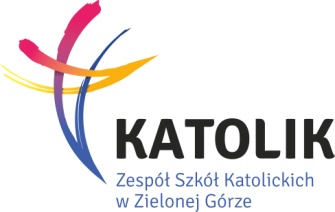 …………………………………………………………..										Miejscowość, dataOPINIA U UCZENNICY/ UCZNIUKandydata na ucznia w Katolickiej Szkole Podstawowej  w Zielonej Górze  …………………………………………………………………………………….imię, nazwisko uczennicy/uczniaKLASA ……………………………………………………………………………………………………………..SZKOŁA……………………………………………………………………………………………………………MIEJSCOWOŚĆ…………………………………………………………………………………………………OPINIA…………………………………………………………………………………………………………………………………………………………………………………………………………………………………………………………………………………………………………………………………………………………………………………………………………………………………………………………………………………………………………………………………………………………………………………………………………………………………………………………………………………………………………………………………………………………………………………………………………………………………………………………………………………………………………………………………………………………………………………………………………………………………………………………………………………………………………………………………………………………………………………………………………………………………………………………………………………………………………………………………………………………………………………………..							..………………………………………….							      Podpis katechety/ks. Proboszcza